Порядок предоставления имущественной поддержки субъектам малого и среднего предпринимательства, в том числе физическим лицам, применяющим специальный налоговый режим «Налог на профессиональный доход» на территории Ханты-Мансийского автономного округа – ЮгрыВ соответствии со статьей 18 Федерального Закона от 24 июля 2007 года № 209-ФЗ «О развитии малого и среднего предпринимательства в Российской Федерации», оказание имущественной поддержки осуществляется органами государственной власти и органами местного самоуправления, в виде передачи во владение и (или) в пользование государственного имущества на возмездной основе, безвозмездной основе или на льготных условиях.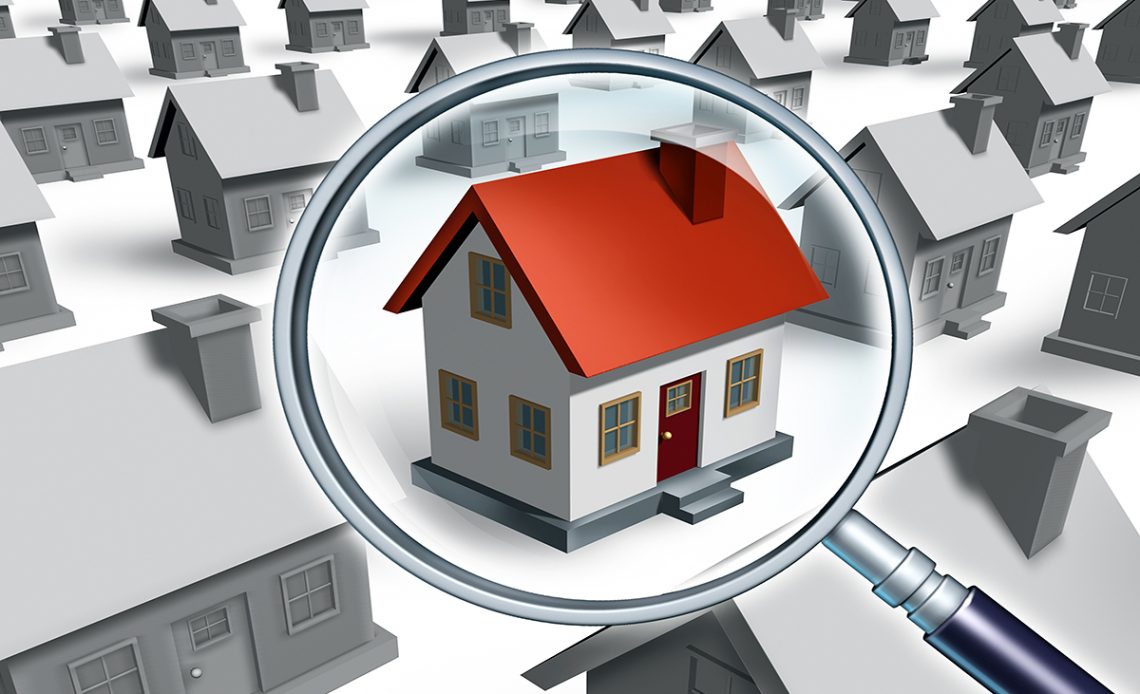 Каков порядок предоставляется имущественной поддержки субъектам малого и среднего предпринимательства и физическим лицам, применяющим специальный налоговый режим «Налог на профессиональный доход» на территории Ханты-Мансийского автономного округа – Югры?Органы исполнительной власти субъектов Российской Федерации и органы местного самоуправления, утверждают перечни государственного и муниципального имущества, свободного от прав третьих лиц (за исключением права хозяйственного ведения, права оперативного управления, а также имущественных прав субъектов малого и среднего предпринимательства). Государственное и муниципальное имущество, включенное в указанные перечни, используется в целях предоставления его во владение и (или) в пользование на долгосрочной основе (в том числе по льготным ставкам арендной платы) субъектам МСП, организациям, образующим инфраструктуру поддержки субъектам МСП, а также физическим лицам, применяющим специальный налоговый режим «Налог на профессиональный доход» («самозанятые»). В пределах полномочий, Депимущества Югры утвержден перечень государственного имущества Ханты-Мансийского автономного округа – Югры, свободного от прав третьих лиц (за исключением права хозяйственного ведения, права оперативного управления, а также имущественных прав субъектов малого и среднего предпринимательства).Актуальный перечень имущества для субъектов МСППеречень государственного имущества ХМАО – Югры, свободного от прав третьих лиц (за исключением права хозяйственного ведения, права оперативного управления, а также имущественных прав субъектов малого и среднего предпринимательства): Департамент по управлению государственным имуществом Ханты-Мансийского автономного округа – Югры (admhmao.ru)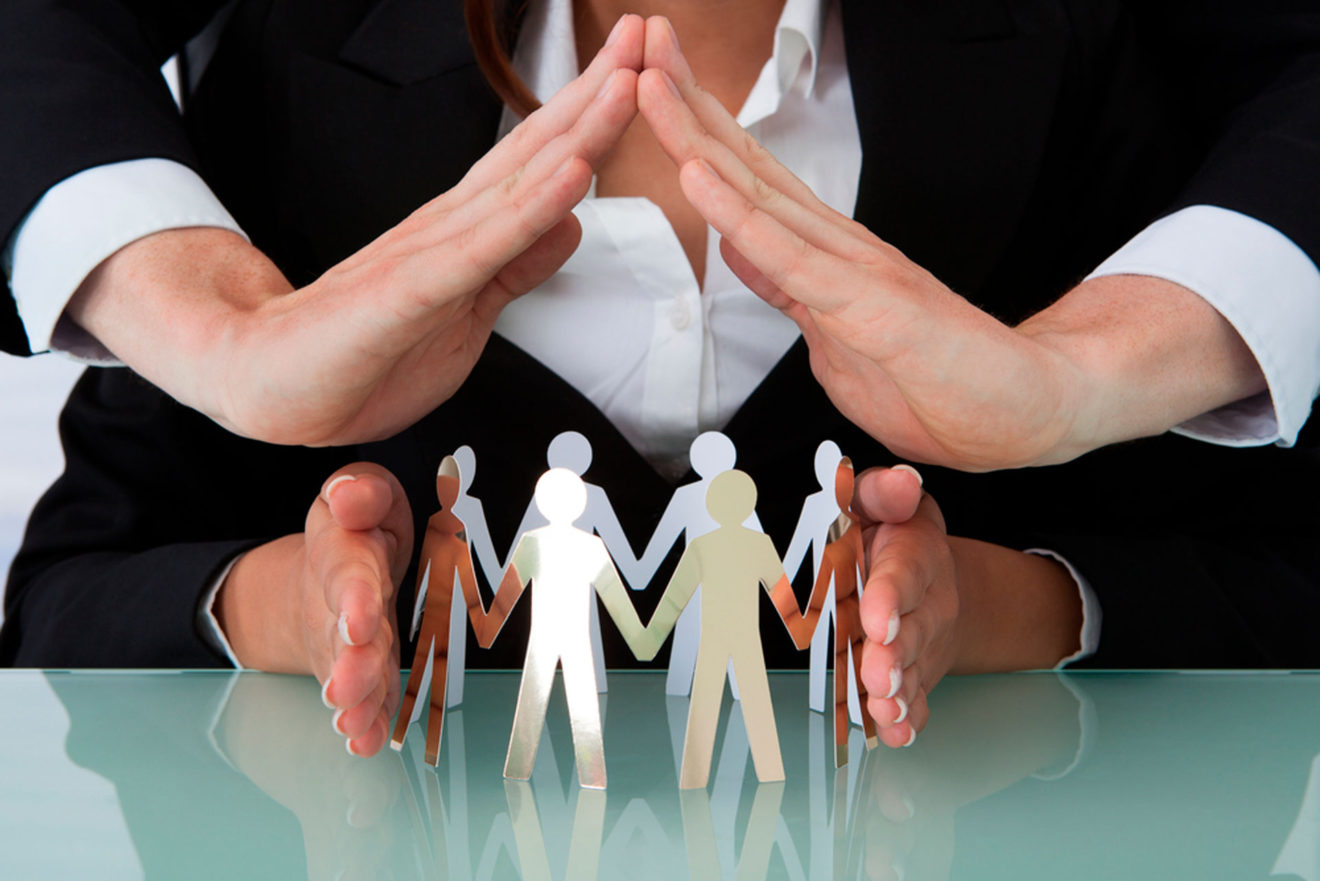 В: Как определяется арендная плата?О: Размер (начальный (минимальный) размер) арендной платы определяется по результатам проведения оценки рыночной стоимости имущественного права владения и (или) пользования имуществом за одну единицу времени, в порядке, установленном законодательством, регулирующим оценочную деятельность в Российской Федерации, с применением понижающего коэффициента – 0,1 (для субъектов МСП, признанных социальным предприятием);- 0,5 (для всех субъектов МСП и «самозанятых» граждан).В: Какова процедура заключения договора аренды?О: Очень просто! Заключение договоров аренды имуществом, предусматривающих переход прав владения и (или) пользования в отношении государственного имущества, может быть осуществлено только по результатам проведения конкурсов или аукционов на право заключения этих договоров, за исключением случаев, установленных п.1, ст. 17.1 Федерального закона от 26.07.2006 №135-ФЗ «О защите конкуренции».Информация о проводимых Депимущества Югры электронных аукционах, открытых по составу участников, размещена в открытом доступе на официальном сайте Российской Федерации: www.torgi.gov.ru; на официальном сайте Ханты-Мансийского автономного округа – Югры: www.depgosim.admhmao.ru; 
на ЭТП ММВБ «Госзакупки» Федеральная электронная площадка 
«НЭП – Фабрикант» https://www.fabrikant.ru.Для получения расширенной информации по вопросам оказания имущественной поддержки субъектов малого и среднего предпринимательства Вы можете обратиться:начальник отдела аренды и обязательственных отношений – Стенер Евгений Михайлович, по телефону +7(3467)36-02-22 (доб.2848);консультант отдела аренды и обязательственных отношений – Анохина Анастасия Борисовна, по телефону +7(3467)36-02-22 (доб.2845); в отношении имущества, закрепленного на вещном праве, начальник отдела некоммерческих организаций – Кривощеков Александр Леонидович, по телефону +7 (3467)36-02-22 (доб. 2811); в отношении земельных участков начальник отдела кадастровой оценки и договорных отношений – Хохрева Яна Владимировна, по телефону +7 (3467)36-02-22 (доб.2883) 